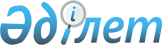 2012-2014 жылдарға арналған қала бюджеті туралы
					
			Күшін жойған
			
			
		
					Ақмола облысы Степногорск қалалық мәслихатының 2011 жылғы 8 желтоқсандағы № 4С-46/2 шешімі. Ақмола облысы Степногорск қаласының Әділет басқармасында 2011 жылғы 26 желтоқсанда № 1-2-151 тіркелді. Шешімнің қабылдау мерзімінің өтуіне байланысты қолдану тоқтатылды (Ақмола облысы Степногорск қалалық мәслихатының 2013 жылғы 5 наурыздағы № 05-03ш/52 хаты)      Ескерту. Шешімнің қабылдау мерзімінің өтуіне байланысты қолдану тоқтатылды (Ақмола облысы Степногорск қалалық мәслихатының 05.03.2013 № 05-03ш/52 хаты).      РҚАО ескертпесі:

      Мәтінде авторлық орфография және пунктуация сақталған.

      Қазақстан Республикасының 2008 жылғы 4 желтоқсандағы Бюджет кодексінің 75 бабының 2 тармағына, «Қазақстан Республикасындағы жергілікті мемлекеттік басқару және өзін-өзі басқару туралы» Қазақстан Республикасының 2001 жылғы 23 қаңтардағы Заңының 6 бабының 1 тармағының 1) тармақшасына сәйкес Степногорск қалалық мәслихаты ШЕШІМ ЕТТІ:



      1. 2012-2014 жылдарға арналған қала бюджеті 1, 2, 3 қосымшаларына сәйкес, оның ішінде 2012 жылға арналған қала бюджеті келесі көлемдерде бекітілсін:



      1) кірістер – 7 778 853,1 мың теңге, оның ішінде:

      салықтық түсімдер – 2 432 656,7 мың теңге;

      салықтық емес түсімдер – 24 369,3 мың теңге;

      негізгі капиталды сатудан түсетін түсімдер – 2 940 мың теңге;

      түскен трансферттер бойынша – 5 318 887,1 мың теңге;



      2) шығындар – 7 978 619,2 мың теңге;



      3) таза бюджеттік несиелеу – 158 000 мың теңге, оның ішінде:

      бюджеттік несиелер – 158 000 мың теңге;

      бюджеттік несиелерді өтеу – 0 мың теңге;



      4) қаржылық активтермен операциялар бойынша сальдо – 0 мың теңге, оның ішінде:

      қаржылық активтерді сатып алу – 0 мың теңге;

      мемлекеттік қаржылық активтерді сатудан түскен түсімдер – 0 мың теңге;



      5) бюджет тапшылығы (профициті) – – 357 766,1 мың теңге;



      6) бюджет тапшылығын қаржыландыру (профицитті пайдалану) – 158 000 мың теңге.

      Ескерту. 1 тармақ жаңа редакцияда - Ақмола облысы Степногорск қалалық мәслихатының 2012.12.05 № 5С-11/2 (2012.01.01 бастап қолданысқа енгізіледі) шешімімен.



      2. Келесі көздер есебінен қала бюджетінің кірістері бекітілсін:

      1) салықтық түсімдер, оның ішінде:

      жеке табыс салығы;

      әлеуметтік салығы;

      мүлікке салынатын салықтар;

      жер салығы;

      көлік құралдарына салынатын салығы;

      бірыңғай жер салығы;

      акциздер;

      табиғи және басқа да ресурстарды пайдаланғаны үшін түсетін түсімдер;

      кәсіпкерлік және кәсіби қызметті жүргізгені үшін алынатын алымдар;

      ойын бизнесіне салық;

      мемлекеттік баж.

      2) салықтық емес түсімдер, соның ішінде:

      мемлекет меншігіндегі мүлікті жалға беруден түсетін кірістер;

      мұнай секторы ұйымдарынан түсетін түсімдерді қоспағанда, мемлекеттік бюджеттен қаржыландырылатын, сондай-ақ Қазақстан Республикасы Ұлттық Банкінің бюджетінен (шығыстар сметасынан) ұсталатын және қаржыландырылатын мемлекеттік мекемелер салатын айыппұлдар, өсімпұлдар, санкциялар, өндіріп алулар;

      басқа да салықтық емес төлемдер.

      3) негізгі капиталды сатудан түсетін түсімдер, соның ішінде:

      мемлекеттік мекемелерге бекітілген мемлекеттік мүлікті сату;

      жерді сату;

      материалдық емес активтерді сату.



      3. Ауылдық (селолық) жерлерде жұмыс істейтін білім, мәдениет ұйымдарының мамандарына қалалық жағдайдағы осы қызмет түрлерімен айналысатын мамандардың жалақысы және мөлшерлемесімен салыстырғанда лауазымдық жалақысының және тарифтік мөлшерлемесінің жиырма бес пайыз көлемінде үстеме белгіленсін.



      4. 2012 жылы қала бюджетіне - 4 945 705 мың теңге сомасында мақсатты трансферттер көзделгені 4 қосымшаға сәйкес есепке алынсын.



      5. 2012 жылы қала бюджетіне - 105 654 мың теңге сомасында субвенсия көзделгені есепке алынсын.



      6. 2012 жылға қала бюджетіне - 150 000 мың теңге сомасында кондоминиумның ортақ мүлкіне күрделі жөндеу жүргізуге кредиттер көзделгені есепке алынсын.



      7. 2012 жылға арналған қаланың жергілікті атқарушы органының резерві 8 100 мың теңге сомасында бекітілсін.

      Ескерту. 7 тармақ жаңа редакцияда - Ақмола облысы Степногорск қалалық мәслихатының 2012.03.27 № 5С-3/2 (2012 жылдың 1 қаңтарынан бастап қолданысқа енгізіледі) шешімімен



      8. 2012 жылға арналған қала бюджетінің бюджеттік даму бағдарламаларының тізімі 5 қосымшаға сәйкес бекітілсін.



      9. 2012 жылға арналған қалалық бюджеттің орындалу барысындағы секвестрге жатпайтын жергілікті бюджеттік бағдарламалардың тізімі 6 қосымшаға сәйкес бекітілсін.



      10. Кент, ауыл (село), ауылдық (селолық) округті ұстау бойынша 2012 жылға арналған шығыстар 7 қосымшаға сәйкес бекітілсін.



      11. Осы шешім Ақмола облысының Әділет департаментінде мемлекеттік тіркелген күннен бастап күшіне енеді және 2012 жылдың 1 қаңтарынан бастап қолданысқа енгізіледі.      Қалалық мәслихат

      сессиясының төрағасы                       Ж.Камелиденов      Қалалық мәслихатының хатшысы               Ғ.Копеева      «КЕЛІСІЛДІ»      Степногорск қаласының әкімі                А.Никишов      «Степногорск қаласының

      экономика және қаржы бөлімі»

      мемлекеттік мекемесінің бастығы            Ш.Төлегенова

 

Степногорск қалалық мәслихатының

2011 жылғы 8 желтоқсан № 4С-46/2

«2012-2014 жылдарға арналған  

қала бюджеті туралы» шешіміне 

1 қосымша          

  2012 жылға арналған қала бюджеті

       Ескерту. 1 қосымша жаңа редакцияда - Ақмола облысы Степногорск қалалық мәслихатының 2012.12.05 № 5С-11/2 (2012.01.01 бастап қолданысқа енгізіледі) шешімімен.

Степногорск қалалық мәслихатының

2011 жылғы 8 желтоқсан № 4С-46/2

«2012-2014 жылдарға арналған   

қала бюджеті туралы» шешіміне  

2 қосымша           2013 жылға арналған қала бюджеті      Ескерту. 2 қосымша жаңа редакцияда - Ақмола облысы Степногорск қалалық мәслихатының 2012.12.05 № 5С-11/2 (2012.01.01 бастап қолданысқа енгізіледі) шешімімен.

Степногорск қалалық мәслихатының

2011 жылғы 8 желтоқсан № 4С-46/2

«2012-2014 жылдарға арналған

қала бюджеті туралы» шешіміне

3 қосымша 2014 жылға арналған қала бюджеті

Степногорск қалалық мәслихатының

2011 жылғы 8 желтоқсан № 4С-46/2

«2012-2014 жылдарға арналған

қала бюджеті туралы» шешіміне

4 қосымша 

Мақсатты трансферттердің есебінен қала бюджеттінің шығындары

      Ескерту. 4 қосымша жаңа редакцияда - Ақмола облысы Степногорск қалалық мәслихатының 2012.09.28 № 5С-9/2 (2012.01.01 бастап қолданысқа енгізіледі) шешімімен

Степногорск қалалық мәслихатының

2011 жылғы 8 желтоқсан № 4С-46/2

«2012-2014 жылдарға арналған   

қала бюджеті туралы» шешіміне  

5 қосымша           

  

Бюджеттік даму бағдарламаларының тізімі

       Ескерту. 5 қосымша жаңа редакцияда - Ақмола облысы Степногорск қалалық мәслихатының 2012.12.05 № 5С-11/2 (2012.01.01 бастап қолданысқа енгізіледі) шешімімен.

Степногорск қалалық мәслихатының

2011 жылғы 8 желтоқсан № 4С-46/2

«2012-2014 жылдарға арналған  

қала бюджеті туралы» шешіміне 

6 қосымша           2012 жылға арналған қалалық бюджеттің

орындалу барысындағы секвестрге жаптайтын жергілікті

бюджеттік бағдарламалардың тізімі

Степногорск қалалық мәслихатының

2011 жылғы 8 желтоқсан № 4С-46/2

«2012-2014 жылдарға арналған  

қала бюджеті туралы» шешіміне  

7 қосымша           Кент, ауыл (село), ауылдық (селолық) округті

ұстау бойынша шығыстар

       Ескерту. 7 қосымша жаңа редакцияда - Ақмола облысы Степногорск қалалық мәслихатының 2012.12.05 № 5С-11/2 (2012.01.01 бастап қолданысқа енгізіледі) шешімімен.
					© 2012. Қазақстан Республикасы Әділет министрлігінің «Қазақстан Республикасының Заңнама және құқықтық ақпарат институты» ШЖҚ РМК
				СанатыСанатыСанатыСанатыСомасыСыныбыСыныбыСыныбыСомасыІшкі сыныбыІшкі сыныбыІшкі сыныбыСомасы12345I. КІРІСТЕРI. КІРІСТЕРI. КІРІСТЕРI. КІРІСТЕР7778853,11САЛЫҚТЫҚ ТҮСІМДЕР2432656,7101Табыс салығы150090,21012Жеке табыс салығы150090,2103Әлеуметтік салық1452851,51031Әлеуметтік салық1452851,5104Меншiкке салынатын салықтар3601281041Мүлiкке салынатын салықтар2429281043Жер салығы126001044Көлiк құралдарына салынатын салық1041001045Бірыңғай жер салығы500105Тауарларға, жұмыстарға және қызметтерге салынатын iшкi салықтар4571851052Акциздер4196001053Табиғи және басқа да ресурстарды пайдаланғаны үшiн түсетiн түсiмдер180001054Кәсiпкерлiк және кәсiби қызметтi жүргiзгенi үшiн алынатын алымдар179851055Ойын бизнесіне салық160017Басқа да салықтар171Басқа да салықтар108Заңдық мәнді іс-әрекеттерді жасағаны және (немесе) оған уәкілеттігі бар мемлекеттік органдар немесе лауазымды адамдар құжаттар бергені үшін алынатын міндетті төлемдер124021081Мемлекеттік баж124022САЛЫҚТЫҚ ЕМЕС ТҮСІМДЕР24369,3201Мемлекеттік меншіктен түсетін кірістер16069,32015Мемлекет меншігіндегі мүлікті жалға беруден түсетін кірістер160002017Мемлекеттік бюджеттен берілген кредиттер бойынша сыйақылар69,3204Мемлекеттік бюджеттен қаржыландырылатын, сондай-ақ Қазақстан Республикасы Ұлттық Банкінің бюджетінен (шығыстар сметасынан) ұсталатын және қаржыландырылатын мемлекеттік мекемелер салатын айыппұлдар, өсімпұлдар, санкциялар, өндіріп алулар48002041Мұнай секторы ұйымдарынан түсетін түсімдерді қоспағанда, мемлекеттік бюджеттен қаржыландырылатын, сондай-ақ Қазақстан Республикасы Ұлттық Банкінің бюджетінен (шығыстар сметасынан) ұсталатын және қаржыландырылатын мемлекеттік мекемелер салатын айыппұлдар, өсімпұлдар, санкциялар, өндіріп алулар4800206Басқа да салықтық емес түсiмдер35002061Басқа да салықтық емес түсiмдер35003НЕГІЗГІ КАПИТАЛДЫ САТУДАН ТҮСЕТІН ТҮСІМДЕР2940301Мемлекеттік мекемелерге бекітілген мемлекеттік мүлікті сату7003011Мемлекеттік мекемелерге бекітілген мемлекеттік мүлікті сату700303Жердi және материалдық емес активтердi сату22403031Жерді сату22003032Материалдық емес активтерді сату404ТРАНСФЕРТТЕРДІҢ ТҮСІМДЕРІ5318887,1402Мемлекеттiк басқарудың жоғары тұрған органдарынан түсетiн трансферттер5318887,14022Облыстық бюджеттен түсетiн трансферттер5318887,1Функционалдық топФункционалдық топФункционалдық топФункционалдық топСомасыБюджеттік бағдарламалардың әкімшісіБюджеттік бағдарламалардың әкімшісіБюджеттік бағдарламалардың әкімшісіСомасыБағдарламаБағдарламаСомасыКіші бағдарламаСомасыАтауыСомасы12345II. ШЫҒЫНДАР7978619,201Жалпы сипаттағы мемлекеттік қызметтер165224,6112Аудан (облыстық маңызы бар қала) мәслихатының аппараты14292001Аудан (облыстық маңызы бар қала) мәслихатының қызметін қамтамасыз ету жөніндегі қызметтер14292122Аудан (облыстық маңызы бар қала) әкімінің аппараты67904,2001Аудан (облыстық маңызы бар қала) әкімінің қызметін қамтамасыз ету жөніндегі қызметтер65504,2003Мемлекеттік органдардың күрделі шығыстары2400123Қаладағы аудан аудандық маңызы бар қала, кент, ауыл (село), ауылдық (селолық) округ әкімінің аппараты51802,7001Қаладағы аудан, аудандық маңызы бар қаланың, кент, ауыл (село), ауылдық (селолық) округ әкімінің қызметін қамтамасыз ету жөніндегі қызметтер51502,7022Мемлекеттік органдардың күрделі шығыстары300459Ауданның (облыстық маңызы бар қаланың) экономика және қаржы бөлімі31225,7001Экономикалық саясатты, қалыптастыру мен дамыту, мемлекеттік жоспарлау ауданның (облыстық маңызы бар қаланың) бюджеттік атқару және коммуналдық меншігін басқару саласындағы мемлекеттік саясатты іске асыру жөніндегі қызметтер22341003Салық салу мақсатында мүлікті бағалауды жүргізу1197004Біржолғы талондарды беру жөніндегі жұмысты және біржолғы талондарды іске асырудан сомаларды жинаудың толықтығын қамтамасыз етуді ұйымдастыру7096,8011Коммуналдық меншікке түскен мүлікті есепке алу, сақтау, бағалау және сату140,9015Мемлекеттік органның күрделі шығыстары45002Қорғаныс3147122Аудан (облыстық маңызы бар қала) әкімінің аппараты3147005Жалпыға бірдей әскери міндетті атқару шеңберіндегі іс-шаралар314703Қоғамдық тәртіп, қауіпсіздік, құқықтық, сот, қылмыстық-атқару қызметі1304458Ауданның (облыстық маңызы бар қаланың) тұрғын үй-коммуналдық шаруашылығы, жолаушылар көлігі және автомобиль жолдары бөлімі1304021Елді мекендерде жол қозғалысы қауiпсiздiгін қамтамасыз ету130404Білім беру2143490,2123Қаладағы аудан, аудандық маңызы бар қала, кент, ауыл (село), ауылдық (селолық) округ әкімінің аппараты2032,3005Ауылдық (селолық) жерлерде балаларды мектепке дейін тегін алып баруды және кері алып келуді ұйымдастыру2032,3464Ауданның (облыстық маңызы бар қаланың) білім бөлімі1990847,2001Жергілікті деңгейде білім беру саласындағы мемлекеттік саясатты іске асыру жөніндегі қызметтер12618,5003Жалпы білім беру1402946,9005Ауданның (облыстық маңызы бар қаланың) мемлекеттік білім беру мекемелері үшін оқулықтар мен оқу-әдiстемелiк кешендерді сатып алу және жеткізу16657006Балаларға қосымша білім беру116799007Аудандық (қалалық) ауқымдағы мектеп олимпиадаларын және мектептен тыс іс-шараларды өткiзу69009Мектепке дейінгі тәрбиелеу мен оқытуды қамтамасыз ету323638,2015Республикалық бюджеттен берілетін трансферттер есебінен жетім баланы (жетім балаларды) және ата-аналарының қамқорынсыз қалған баланы (балаларды) күтіп-ұстауға асыраушыларына ай сайынғы ақшалай қаражат төлемдері21248,3018Кәсіптік оқытуды ұйымдастыру28648020Республикалық бюджеттен берілетін трансферттер есебінен үйде оқытылатын мүгедек балаларды жабдықпен, бағдарламалық қамтыммен қамтамасыз ету3915021Республикалық бюджеттен берілетін нысаналы трансферттер есебінен жалпы үлгідегі, арнайы (түзету), дарынды балалар үшін мамандандырылған, жетім балалар мен ата-аналарының қамқорынсыз қалған балалар үшін балабақшалар, шағын орталықтар, мектеп интернаттары, кәмелеттік жасқа толмағандарды бейімдеу орталықтары тәрбиешілеріне біліктілік санаты үшін қосымша ақының мөлшерін ұлғайту3225040Мектепке дейінгі білім беру ұйымдарында мемлекеттік білім беру тапсырысын іске асыруға24445,3063Республикалық бюджеттен берілетін нысаналы трансферттер "Назарбаев Зияткерлік мектептері" ДБҰ-ның оқу бағдарламалары бойынша біліктілікті арттырудан өткен мұғалімдерге еңбекақыны арттыруға2384064Бастауыш, негізгі орта, жалпыға бірдей орта білім беру ұйымдарының (дарынды балаларға арналған мамандандырылған (жалпы үлгідегі, арнайы (түзету); жетім балаларға және ата-анасының қамқорлығынсыз қалған балаларға арналған ұйымдар: мектептердің, мектеп-интернаттарының мұғалімдеріне біліктілік санаты үшін қосымша ақы мөлшерін республикалық бюджеттен берілетін трансферттер есебінен ұлғайту34253467Ауданның (облыстық маңызы бар қаланың) құрылыс бөлімі150610,7037Білім беру объектілерін салу және қайта құру150610,706Әлеуметтік көмек және әлеуметтік қамтамасыз ету168508,6451Ауданның (облыстық маңызы бар қаланың) жұмыспен қамту және әлеуметтік бағдарламалар бөлімі168508,6001Жергілікті деңгейде жұмыспен қамтуды қамтамасыз ету және халық үшін әлеуметтік бағдарламаларды іске асыру саласындағы мемлекеттік саясатты іске асыру жөніндегі қызметтер29159002Еңбекпен қамту бағдарламасы30309,8004Ауылдық жерлерде тұратын денсаулық сақтау, білім беру, әлеуметтік қамтамасыз ету, мәдениет, спорт және ветеринар мамандарына отын сатып алуға Қазақстан Республикасының заңнамасына сәйкес әлеуметтік көмек көрсету210,4005Мемлекеттік атаулы әлеуметтік көмек1971006Тұрғын-үй көмегі16367007Жергілікті өкілетті органдардың шешімі бойынша мұқтаж азаматтардың жекелеген топтарына әлеуметтік көмек22213,1010Үйден тәрбиеленіп оқытылатын мүгедек балаларды материалдық қамтамасыз ету1274,7011Жәрдемақыларды және басқа да әлеуметтік төлемдерді есептеу, төлеу мен жеткізу бойынша қызметтерге ақы төлеу330014Мұқтаж азаматтарға үйде әлеуметтік көмек көрсету2514601618 жасқа дейінгі балаларға мемлекеттік жәрдемақылар11610017Мүгедектерді оңалту жеке бағдарламасына сәйкес, мұқтаж мүгедектерді міндетті гигиеналық құралдармен және ымдау тілі мамандарының қызмет көрсетуін, жеке көмекшілермен қамтамасыз ету14419,6021Мемлекеттік органдардың күрделі шығыстары1120023Жұмыспен қамту орталықтарының қызметін қамтамасыз ету1437807Тұрғын үй-коммуналдық шаруашылығы4718168,7123Қаладағы аудан, аудандық маңызы бар қала, кент, ауыл (село), ауылдық (селолық) округ әкімінің аппараты8161008Елді мекендердің көшелерін жарықтандыру1011,1009Елдi мекендердiң санитариясын қамтамасыз ету2649,9010Жерлеу орындарын күтiп-ұстау және туысы жоқ адамдарды жерлеу3000011Елді мекендерді абаттандыру мен көгалдандыру1500458Ауданның (облыстық маңызы бар қаланың) тұрғын үй-коммуналдық шаруашылығы, жолаушылар көлігі және автомобиль жолдары бөлімі88078,9015Елді мекендердің көшелерін жарықтандыру20990016Елдi мекендердiң санитариясын қамтамасыз ету33243017Жерлеу орындарын күтiп-ұстау және туысы жоқтарды жерлеу4986018Елдi мекендердi абаттандыру және көгалдандыру28859,9467Ауданның (облыстық маңызы бар қаланың) құрылыс бөлімі4607139,8003Мемлекеттік коммуналдық тұрғын үй қорының тұрғын үйін жобалау, салу және (немесе) сатып алу9307,5004Инженерлік коммуникациялық инфрақұрылымды дамыту, жайластыру және (немесе) сатып алу5456,1006Сумен жабдықтау және су бұру жүйесін дамыту4580304007Қаланы және елді мекендерді абаттандыруды дамыту12072,2Жергілікті бюджет қаражаты есебінен4200,0074Жұмыспен қамту 2020 бағдарламасының екінші бағыты шеңберінде жетіспейтін инженерлік-коммуникациялық инфрақұрылымды дамытуға мен жайластыруға0479Ауданның (облыстық маңызы бар қаланың) тұрғын үй инспекциясы бөлімі14789001Жергілікті деңгейде тұрғын үй қоры саласындағы мемлекеттік саясатты іске асыру жөніндегі қызметтер4263002Ақпараттық жүйелер құру50005Мемлекеттік органның күрделі шығыстары276006Ортақ мүлікті техникалық тексеру және кондоминиумдар объектілеріне техникалық паспорттарды әзірлеу1020008Мәдениет, спорт, туризм және ақпараттық кеңістік201548,8455Ауданның (облыстық маңызы бар қаланың) мәдениет және тілдерді дамыту бөлімі169143,1001Жергілікті деңгейде тілдерді және мәдениетті дамыту саласындағы мемлекеттік саясатты іске асыру жөніндегі қызметтер7524,1003Мәдени-демалыс жұмысын қолдау116221006Аудандық (қалалық) кітапханалардың жұмыс істеуі38710007Мемлекеттік тілді және Қазақстан халықтарының басқа да тілдерін дамыту6688456Ауданның (облыстық маңызы бар қаланың) ішкі саясат бөлімі23744,7001Жергілікті деңгейде ақпарат, мемлекеттілікті нығайту және азаматтардың әлеуметтік сенімділігін қалыптастыру саласында мемлекеттік саясатты іске асыру жөніндегі қызметтер7466,7002Газеттер мен журналдар арқылы мемлекеттік ақпараттық саясат жүргізу жөніндегі қызметтер5575,9003Жастар саясаты саласында іс-шараларды iске асыру1078005Телерадио хабарларын тарату арқылы мемлекеттік ақпараттық саясатты жүргізу жөніндегі қызметтер9624,1465Ауданның (облыстық маңызы бар қаланың) дене шынықтыру және спорт бөлімі8661001Жергілікті деңгейде дене шынықтыру және спорт саласындағы мемлекеттік саясатты іске асыру жөніндегі қызметтер4764006Аудандық (облыстық маңызы бар қаланың) деңгейде спорттық жарыстар өткізу1364007Әртүрлi спорт түрлерi бойынша ауданның (облыстық маңызы бар қаланың) құрама командаларының мүшелерiн дайындау және олардың облыстық спорт жарыстарына қатысуы253310Ауыл, су, орман, балық шаруашылығы, ерекше қорғалатын табиғи аумақтар, қоршаған ортаны және жануарлар дүниесін қорғау, жер қатынастары20602,1459Ауданның (облыстық маңызы бар қаланың) экономика және қаржы бөлімі114099Мамандарды әлеуметтік қолдау жөніндегі шараларды іске асыру114463Ауданның (облыстық маңызы бар қаланың) жер қатынастары бөлімі7734,4001Аудан (облыстық маңызы бар қала) аумағында жер қатынастарын реттеу саласындағы мемлекеттік саясатты іске асыру жөніндегі қызметтер7489004Жердi аймақтарға бөлу жөнiндегi жұмыстарды ұйымдастыру115,4007Мемлекеттік органның күрделі шығыстары130474Ауданның (облыстық маңызы бар қаланың) ауыл шаруашылығы және ветеринария бөлімі12753,7001Жергілікті деңгейде ауыл шаруашылығы және ветеринария саласындағы мемлекеттік саясатты іске асыру жөніндегі қызметтер8627002Ақпараттық жүйелер құру50003Мемлекеттік органның күрделі шығыстары130007Қаңғыбас иттер мен мысықтарды аулауды және жоюды ұйымдастыру500012Ауыл шаруашылығы жануарларын бірдейлендіру жөніндегі іс-шараларды жүргізу334,7013Эпизоотияға қарсы іс-шаралар жүргізу311211Өнеркәсіп, сәулет, қала құрылысы және құрылыс қызметі16565467Ауданның (облыстық маңызы бар қаланың) құрылыс бөлімі9034001Жергілікті деңгейде құрылыс саласындағы мемлекеттік саясатты іске асыру жөніндегі қызметтер8984014Ақпараттық жүйелер құру50468Ауданның (облыстық маңызы бар қаланың) сәулет және қала құрылысы бөлімі7531001Жергілікті деңгейде сәулет және қала құрылысы саласындағы мемлекеттік саясатты іске асыру жөніндегі қызметтер7381004Мемлекеттік органның күрделі шығыстары15012Көлiк және коммуникация219436,4123Қаладағы аудан аудандық маңызы бар қала, кент, ауыл (село), ауылдық (селолық) округ әкімінің аппараты5995013Аудандық маңызы бар қалаларда, кенттерде, ауылдарда (селоларда), ауылдық (селолық) округтерде автомобиль жолдарының жұмыс істеуін қамтамасыз ету5995458Ауданның (облыстық маңызы бар қаланың) тұрғын үй-коммуналдық шаруашылығы, жолаушылар көлігі және автомобиль жолдары бөлімі213441,4023Автомобиль жолдарының жұмыс істеуін қамтамасыз ету213441,413Басқалар281058,1458Ауданның (облыстық маңызы бар қаланың) тұрғын үй-коммуналдық шаруашылығы, жолаушылар көлігі және автомобиль жолдары бөлімі264311,1001Жергілікті деңгейде тұрғын үй-коммуналдық шаруашылығы, жолаушылар көлігі және автомобиль жолдары саласындағы мемлекеттік саясатты іске асыру жөніндегі қызметтер11319,1013Мемлекеттік органдардың күрделі шығыстары130044Моноқалаларды абаттандыру мәселелерін шешуге іс-шаралар өткізу252862459Ауданның (облыстық маңызы бар қаланың) экономика және қаржы бөлімі8100012Ауданның (облыстық маңызы бар қаланың) жергілікті атқарушы органының резерві8100469Ауданның (облыстық маңызы бар қаланың) кәсіпкерлік бөлімі8647001Жергілікті деңгейде кәсіпкерлік пен өнеркәсіпті дамыту саласындағы мемлекеттік саясатты іске асыру жөніндегі қызметтер864714Борышқа қызмет көрсету69,3459Ауданның (облыстық маңызы бар қаланың) экономика және қаржы бөлімі69,3021Жергілікті атқарушы органдардың облыстық бюджеттен қарыздар бойынша сыйақылар мен өзге де төлемдерді төлеу бойынша қызмет көрсету69,3III. Таза бюджеттік несиелеу158000Бюджеттiк несиелер15800015Трансферттер39496,4Трансферттер39496,4459Ауданның (облыстық маңызы бар қаланың) экономика және қаржы бөлімі39496,4006Нысаналы пайдаланылмаған (толық пайдаланылмаған) трансферттерді қайтару39496,413Басқалар158000458Ауданның (облыстық маңызы бар қаланың) тұрғын үй-коммуналдық шаруашылығы, жолаушылар көлігі және автомобиль жолдары бөлімі158000039Кондоминиум объектілерінің жалпы мүлкін жөндеу жүргізуге арналған бюджеттік несиелер158000IV. Қаржы активтерімен жасалатын операциялар бойынша сальдо0V. Бюджеттің тапшылығы (профициті)-357766,1VІ. Бюджеттің тапшылығын қаржыландыру (профицитті пайдалану)1580007Қарыздар түсімі1580002Қарыз алу келісім-шарттары15800003Ауданның (облыстық маңызы бар қаланың) жергілікті атқарушы органымен алынатын қарыздар1580008Бюджет қаражаттарының пайдаланылатын қалдықтары199766,11Бюджет қаражаттарының бос қалдықтары199766,101Бюджет қаражаттарының бос қалдықтары199766,1Бюджеттік бағдарламалардың әкімшісіАтауыСомасы123Жұмыспен қамту және әлеуметтік бағдарламалар бөліміЖұмыспен қамту орталығын құруға14378Жұмыспен қамту және әлеуметтік бағдарламалар бөліміЖастар іс-тәжірибесіне4646Жұмыспен қамту және әлеуметтік бағдарламалар бөліміІшінара жұмыспен қамтылған жалдамалы қызметкерлерді қайта даярлауға және біліктілігін арттыруға1575,0Жұмыспен қамту және әлеуметтік бағдарламалар бөліміЕңбекақыға аздап жәрдем көрсетуге7555Жұмыспен қамту және әлеуметтік бағдарламалар бөліміҰлы отан соғысына қатысқандарға және оның мүгедектеріне коммуналдық шығындары үшін әлеуметтік көмек көрсетуге3149,6Білім бөліміНегізгі орта және жалпы орта бiлiм беретiн мемлекеттiк мекемелердегі физика, химия, биология кабинеттерiн оқу жабдықтарымен жарақтандыруға8188Білім бөліміҮйде оқитын мүгедек балаларды жабдықтармен, бағдарламалық қамтыммен қамтамасыз етуге3915Білім бөліміМектепке дейінгі білім беру ұйымдарында мемлекеттік білім беру тапсырысын іске асыруға24445,3Білім бөліміЖетім баланы (жетім балаларды) және ата-анасының қамқорлығынсыз қалған баланы (балаларды) асырап бағу үшін қамқоршыларға (қорғаншыларға) ай сайын ақша қаражаттарын төлеуге21248,3Білім бөліміМектеп мұғалімдеріне және мектепке дейінгі білім беру ұйымдары тәрбиешілеріне біліктілік санаты үшін қосымша ақының мөлшерін арттыруға37478Білім бөлімі"Назарбаев Зияткерлік мектептері" Дербестік білім ұйымының оқу бағдарламалары бойынша біліктілікті арттырған мұғалімдерге еңбекақыны арттыруға2384Білім бөліміБілім беру нысандарының күрделі жөндеуіне74280,5Құрылыс бөліміАқмола облысының Ақсу, Заводской кенттерінің сумен жабдықтау жүйесін қайта құруға арналған (1 кезеңі 2 кезектің: су ағызғыш Алтынтау кентіне және Кварцитка кентіне, Алтынтау кенті бойынша желілер шығыршығы)300968Құрылыс бөліміСтепногорск қаласындағы Селеті су қоймасының магистралды су ағызғышын және Степногорск қаласы 1 ерлеу сорғыш станциясының 2-і кезекті қайта құруға арналған2176101Құрылыс бөліміАқмола облысының Ақсу, Заводской кенттерінің сумен жабдықтау жүйесін қайта құруға арналған (1 кезеңі 1 кезектің: Ақсу, Заводской кенттерінде су ағызғышын қайта құру, Заводской кентінің загредерлік бөлімнің тарату желілері)400000Құрылыс бөліміАқмола облысының Степногорск қаласының өнеркәсіп аймағының сумен жабдықтау жүйесін қайта құруға арналған1015447Құрылыс бөліміМемлекеттік коммуналдық тұрғын үй қорының тұрғын үйлерін салуға және (немесе) сатып алуға9215Құрылыс бөліміИнженерлік - коммуникациялық инфрақұрылымды дамытуға, жайластыруға және (немесе) сатып алуға4000Құрылыс бөліміСтепногорск қаласының сумен жабдықтау және су жүргізу жүйесін қайта құруға арналған682046Құрылыс бөліміСтепногорск қаласының жолдарын салуға және қалпына келтіру бойынша жобаны әзірлеуге12000Құрылыс бөліміБестөбе кентінде балабақшаның құрылысына жобаның қайта қолдануына байлау және Степногорск қаласындағы 280 орынды бала бақшаны қалпына келтіруіне сметалық жоба құжаттамасын әзірлеу5000Ауыл шаруашылығы және ветеринария бөліміЭпизиоотияға қарсы іс-шараларды жүргізуге3112Тұрғын үй-коммуналдық шаруашылығы, жолаушылар көлігі және автомобиль жолдары бөліміСтепногорск қаласының орталық көшелерін күрделі жөндеуге арналған 1 кезектегі жоба -сметалық құжаттарды әзірлеу5600Тұрғын үй-коммуналдық шаруашылығы, жолаушылар көлігі және автомобиль жолдары бөліміСтепногорск қаласын абаттандыруға252862Тұрғын үй-коммуналдық шаруашылығы, жолаушылар көлігі және автомобиль жолдары бөліміАвтомобиль жолдарын күрделі жөндеуге141125,4Экономика және қаржы бөліміМамандарды әлеуметтік қолдау жөніндегі шараларды іске асыру114Аудан қала әкімінің аппаратыМемлекеттік органның күрделі шығыстарына2400БАРЛЫҒЫБАРЛЫҒЫ5213233,1СанатыСанатыСанатыСанатыСомасы,

мың теңгеСыныбыСыныбыСыныбыСомасы,

мың теңгеІшкі сыныбыІшкі сыныбыСомасы,

мың теңгеКІРІСТЕР27758341САЛЫҚТЫҚ ТҮСІМДЕР2643044101Табыс салығы1600501012Жеке табыс салығы160050103Әлеуметтік салық14345551031Әлеуметтік салық1434555104Меншiкке салынатын салықтар5605331041Мүлiкке салынатын салықтар4343131043Жер салығы181501044Көлiк құралдарына салынатын салық1075001045Бірыңғай жер салығы570105Тауарларға, жұмыстарға және қызметтерге

салынатын iшкi салықтар4747501052Акциздер4263801053Табиғи және басқа да ресурстарды

пайдаланғаны үшiн түсетiн түсiмдер229001054Кәсiпкерлiк және кәсiби қызметтi жүргiзгенi

үшiн алынатын алымдар231701055Ойын бизнесіне салық2300108Заңдық мәнді іс-әрекеттерді жасағаны және

(немесе) оған уәкілеттігі бар мемлекеттік

органдар немесе лауазымды адамдар құжаттар

бергені үшін алынатын міндетті төлемдер131561081Мемлекеттік баж131562САЛЫҚТЫҚ ЕМЕС ТҮСІМДЕР44590201Мемлекеттік меншіктен түсетін кірістер183002015Мемлекет меншігіндегі мүлікті жалға беруден

түсетін кірістер18300204Мемлекеттік бюджеттен қаржыландырылатын,

сондай-ақ Қазақстан Республикасы Ұлттық

Банкінің бюджетінен (шығыстар сметасынан)

ұсталатын және қаржыландырылатын мемлекеттік мекемелер салатын айыппұлдар, өсімпұлдар, санкциялар, өндіріп алулар240002041Мұнай секторы ұйымдарынан түсетін түсімдерді қоспағанда, мемлекеттік бюджеттен қаржыландырылатын, сондай-ақ Қазақстан Республикасы Ұлттық Банкінің бюджетінен (шығыстар сметасынан) ұсталатын және қаржыландырылатын мемлекеттік мекемелер  салатын айыппұлдар, өсімпұлдар, санкциялар, өндіріп алулар24000206Басқа да салықтық емес түсiмдер22902061Басқа да салықтық емес түсiмдер22903НЕГІЗГІ КАПИТАЛДЫ САТУДАН ТҮСЕТІН ТҮСІМДЕР38200301Мемлекеттік мекемелерге бекітілген

мемлекеттік мүлікті сату8003011Мемлекеттік мекемелерге бекітілген

мемлекеттік мүлікті сату800303Жердi және материалдық емес активтердi сату374003031Жерді сату250003032Материалдық емес активтерді сату124004ТРАНСФЕРТТЕРДІҢ ТҮСІМДЕРІ50000402Мемлекеттiк басқарудың жоғары тұрған

органдарынан түсетiн трансферттер500004022Облыстық бюджеттен түсетiн трансферттер50000Функционалдық топФункционалдық топФункционалдық топФункционалдық топСомасы,

мың теңгеБюджеттік бағдарламалардың әкімшісіБюджеттік бағдарламалардың әкімшісіБюджеттік бағдарламалардың әкімшісіСомасы,

мың теңгеБағдарламаБағдарламаСомасы,

мың теңгеАтауыСомасы,

мың теңгеII.ШЫҒЫНДАР277583401Жалпы сипаттағы мемлекеттік қызметтер161458112Аудан (облыстық маңызы бар қала)

мәслихатының аппараты14569001Аудан (облыстық маңызы бар қала)

мәслихатының қызметін қамтамасыз ету

жөніндегі қызметтер14569122Аудан (облыстық маңызы бар қала) әкімінің

аппараты65360001Аудан (облыстық маңызы бар қала) әкімінің

қызметін қамтамасыз ету жөніндегі қызметтер65360123Қаладағы аудан аудандық маңызы бар қала,

кент, ауыл (село), ауылдық (селолық) округ әкімінің аппараты51390001Қаладағы аудан, аудандық маңызы бар

қаланың, кент, ауыл (село), ауылдық

(селолық) округ әкімінің қызметін

қамтамасыз ету жөніндегі қызметтер51390459Ауданның (облыстық маңызы бар қаланың)

экономика және қаржы бөлімі30139001Экономикалық саясатты, қалыптастыру мен

дамыту, мемлекеттік жоспарлау ауданның

(облыстық маңызы бар қаланың) бюджеттік

атқару және коммуналдық меншігін басқару

саласындағы мемлекеттік саясатты іске асыру жөніндегі қызметтер22083003Салық салу мақсатында мүлікті бағалауды

жүргізу1424004Біржолғы талондарды беру жөніндегі жұмысты және біржолғы талондарды іске асырудан сомаларды жинаудың толықтығын қамтамасыз етуді ұйымдастыру663202Қорғаныс2846122Аудан (облыстық маңызы бар қала) әкімінің

аппараты2846005Жалпыға бірдей әскери міндетті атқару

шеңберіндегі іс-шаралар284603Қоғамдық тәртіп, қауіпсіздік, құқықтық, сот, қылмыстық-атқару қызметі5000458Ауданның (облыстық маңызы бар қаланың) тұрғын үй-коммуналдық шаруашылығы, жолаушылар көлігі және автомобиль жолдары бөлімі5000021Елді мекендерде жол қозғалысы қауiпсiздiгін қамтамасыз ету500004Білім беру1945825123Қаладағы аудан, аудандық маңызы бар қала, кент, ауыл (село), ауылдық (селолық) округ әкімінің аппараты2500005Ауылдық (селолық) жерлерде балаларды мектепке дейін тегін алып баруды және кері алып келуді ұйымдастыру2500464Ауданның (облыстық маңызы бар қаланың) білім бөлімі1943325001Жергілікті деңгейде білім беру саласындағы мемлекеттік саясатты іске асыру жөніндегі қызметтер12696003Жалпы білім беру1431055005Ауданның (облыстық маңызы бар қаланың) мемлекеттік білім беру мекемелері үшін оқулықтар мен оқу-әдiстемелiк кешендерді сатып алу және жеткізу26684006Балаларға қосымша білім беру125280007Аудандық (қалалық) ауқымдағы мектеп олимпиадаларын және мектептен тыс іс-шараларды өткiзу79009Мектепке дейінгі тәрбиелеу мен оқытуды қамтамасыз ету318418018Кәсіптік оқытуды ұйымдастыру2911306Әлеуметтік көмек және әлеуметтік қамтамасыз ету164497451Ауданның (облыстық маңызы бар қаланың) жұмыспен қамту және әлеуметтік бағдарламалар бөлімі164497001Жергілікті деңгейде жұмыспен қамтуды қамтамасыз ету және халық үшін әлеуметтік бағдарламаларды іске асыру саласындағы мемлекеттік саясатты іске асыру жөніндегі қызметтер29263002Еңбекпен қамту бағдарламасы23530004Ауылдық жерлерде тұратын денсаулық сақтау, білім беру, әлеуметтік қамтамасыз ету, мәдениет және спорт мамандарына отын сатып алуға Қазақстан Республикасының заңнамасына сәйкес әлеуметтік көмек көрсету272005Мемлекеттік атаулы әлеуметтік көмек3797006Тұрғын-үй көмегі35000007Жергілікті өкілетті органдардың шешімі бойынша мұқтаж азаматтардың жекелеген топтарына әлеуметтік көмек10700010Үйден тәрбиеленіп оқытылатын мүгедек балаларды материалдық қамтамасыз ету1473011Жәрдемақыларды және басқа да әлеуметтік төлемдерді есептеу, төлеу мен жеткізу бойынша қызметтерге ақы төлеу400014Мұқтаж азаматтарға үйде әлеуметтік көмек көрсету2871201618 жасқа дейінгі балаларға мемлекеттік жәрдемақылар14500017Мүгедектерді оңалту жеке бағдарламасына сәйкес, мұқтаж мүгедектерді міндетті гигиеналық құралдармен және ымдау тілі мамандарының қызмет көрсетуін, жеке көмекшілермен қамтамасыз ету1685007Тұрғын үй-коммуналдық шаруашылығы185996123Қаладағы аудан, аудандық маңызы бар қала,кент,ауыл (село),ауылдық (селолық) округ әкімінің аппараты2500008Елді мекендердің көшелерін жарықтандыру2500458Ауданның (облыстық маңызы бар қаланың) тұрғын үй-коммуналдық шаруашылығы, жолаушылар көлігі және автомобиль жолдары бөлімі129471015Елді мекендердің көшелерін жарықтандыру30500016Елдi мекендердiң санитариясын қамтамасыз ету52500017Жерлеу орындарын күтiп-ұстау және туысы жоқтарды жерлеу5671018Елдi мекендердi абаттандыру және көгалдандыру40800467Ауданның (облыстық маңызы бар қаланың) құрылыс бөлімі50000006Сумен жабдықтау және су бұру жүйесін дамыту50000479Ауданның (облыстық маңызы бар қаланың) тұрғын үй инспекциясы бөлімі4025001Жергілікті деңгейде тұрғын үй қоры саласындағы мемлекеттік саясатты іске асыру жөніндегі қызметтер402508Мәдениет, спорт, туризм және ақпараттық кеңістік204682455Ауданның (облыстық маңызы бар қаланың) мәдениет және тілдерді дамыту бөлімі172281001Жергілікті деңгейде тілдерді және мәдениетті дамыту саласындағы мемлекеттік саясатты іске асыру жөніндегі қызметтер7373003Мәдени-демалыс жұмысын қолдау118500006Аудандық (қалалық) кітапханалардың жұмыс істеуі39518007Мемлекеттік тілді және Қазақстан халықтарының басқа да тілдерін дамыту6890456Ауданның (облыстық маңызы бар қаланың) ішкі саясат бөлімі22476001Жергілікті деңгейде ақпарат, мемлекеттілікті нығайту және азаматтардың әлеуметтік сенімділігін қалыптастыру саласында мемлекеттік саясатты іске асыру жөніндегі қызметтер7182002Газеттер мен журналдар арқылы мемлекеттік ақпараттық саясат жүргізу жөніндегі қызметтер6065003Жастар саясаты саласында іс-шараларды iске асыру1177005Телерадио хабарларын тарату арқылы мемлекеттік ақпараттық саясатты жүргізу жөніндегі қызметтер8052465Ауданның (облыстық маңызы бар қаланың) Дене шынықтыру және спорт бөлімі9925001Жергілікті деңгейде дене шынықтыру және спорт саласындағы мемлекеттік саясатты іске асыру жөніндегі қызметтер4778006Аудандық (облыстық маңызы бар қаланың) деңгейде спорттық жарыстар өткізу1561007Әртүрлi спорт түрлерi бойынша ауданның (облыстық маңызы бар қаланың) құрама командаларының мүшелерiн дайындау және олардың облыстық спорт жарыстарына қатысуы358610Ауыл, су, орман, балық шаруашылығы, ерекше қорғалатын табиғи аумақтар, қоршаған ортаны және жануарлар дүниесін қорғау, жер қатынастары15247463Ауданның (облыстық маңызы бар қаланың) жер қатынастары бөлімі7151001Аудан (облыстық маңызы бар қала) аумағында жер қатынастарын реттеу саласындағы мемлекеттік саясатты іске асыру жөніндегі қызметтер7151474Ауданның (облыстық маңызы бар қаланың) ауыл шаруашылығы және ветеринария бөлімі8096001Жергілікті деңгейде ауыл шаруашылығы және ветеринария саласындағы мемлекеттік саясатты іске асыру жөніндегі қызметтер809611Өнеркәсіп, сәулет, қала құрылысы және құрылыс қызметі15931467Ауданның (облыстық маңызы бар қаланың) құрылыс бөлімі9041001Жергілікті деңгейде құрылыс саласындағы мемлекеттік саясатты іске асыру жөніндегі қызметтер9041468Ауданның (облыстық маңызы бар қаланың) сәулет және қала құрылысы бөлімі6890001Жергілікті деңгейде сәулет және қала құрылысы саласындағы мемлекеттік саясатты іске асыру жөніндегі қызметтер689012Көлiк және коммуникация40500458Ауданның (облыстық маңызы бар қаланың) тұрғын үй-коммуналдық шаруашылығы, жолаушылар көлігі және автомобиль жолдары бөлімі40500023Автомобиль жолдарының жұмыс істеуін қамтамасыз ету4050013Басқалар33852458Ауданның (облыстық маңызы бар қаланың)

тұрғын үй-коммуналдық шаруашылығы,

жолаушылар көлігі және автомобиль жолдары

бөлімі10078001Жергілікті деңгейде тұрғын үй-коммуналдық

шаруашылығы, жолаушылар көлігі және

автомобиль жолдары саласындағы мемлекеттік саясатты іске асыру жөніндегі қызметтер10078459Ауданның (облыстық маңызы бар қаланың)

экономика және қаржы бөлімі15000012Ауданның (облыстық маңызы бар қаланың)

жергілікті атқарушы органының резерві15000469Ауданның (облыстық маңызы бар қаланың)

кәсіпкерлік бөлімі8774001Жергілікті деңгейде кәсіпкерлік пен

өнеркәсіпті дамыту саласындағы мемлекеттік саясатты іске асыру жөніндегі қызметтер8774III. Таза бюджеттік несиелеу0IV. Қаржы активтерімен жасалатын

операциялар бойынша сальдо0V. Бюджеттің тапшылығы (профициті)0VІ. Бюджеттің тапшылығын қаржыландыру

(профицитті пайдалану)0Бюджеттік бағдарламалардың әкімшісіАтауыСомасы123Жұмыспен қамту және әлеуметтік бағдарламалар бөліміЖұмыспен қамту орталығын құруға17378Жұмыспен қамту және әлеуметтік бағдарламалар бөліміЖастар іс-тәжірибесіне4646Жұмыспен қамту және әлеуметтік бағдарламалар бөліміІшінара жұмыспен қамтылған жалдамалы қызметкерлерді қайта даярлауға және біліктілігін арттыруға2917,5Жұмыспен қамту және әлеуметтік бағдарламалар бөліміЕңбекақыға аздап жәрдем көрсетуге7555Жұмыспен қамту және әлеуметтік бағдарламалар бөліміТұрғын үй көмегін көрсетуге7037Жұмыспен қамту және әлеуметтік бағдарламалар бөліміҰлы отан соғысына қатысқандарға және оның мүгедектеріне коммуналдық шығындары үшін әлеуметтік көмек көрсетуге3149,6Білім бөліміНегізгі орта және жалпы орта бiлiм беретiн мемлекеттiк мекемелердегі физика, химия, биология кабинеттерiн оқу жабдықтарымен жарақтандыруға8194Білім бөліміҮйде оқитын мүгедек балаларды жабдықтармен, бағдарламалық қамтыммен қамтамасыз етуге3915Білім бөліміМектепке дейінгі білім беру ұйымдарында мемлекеттік білім беру тапсырысын іске асыруға24445,3Білім бөліміЖетім баланы (жетім балаларды) және ата-анасының қамқорлығынсыз қалған баланы (балаларды) асырап бағу үшін қамқоршыларға (қорғаншыларға) ай сайын ақша қаражаттарын төлеуге21348,3Білім бөліміМектеп мұғалімдеріне және мектепке дейінгі білім беру ұйымдары тәрбиешілеріне біліктілік санаты үшін қосымша ақының мөлшерін арттыруға37478Білім бөлімі"Назарбаев Зияткерлік мектептері" Дербестік білім ұйымының оқу бағдарламалары бойынша біліктілікті арттырған мұғалімдерге еңбекақыны арттыруға3184Білім бөліміБілім беру нысандарының күрделі жөндеуіне74280,5Құрылыс бөліміАқмола облысының Ақсу, Заводской кенттерінің сумен жабдықтау жүйесін қайта құруға арналған (1 кезеңі 2 кезектің: су ағызғыш Алтынтау кентіне және Кварцитка кентіне, Алтынтау кенті бойынша желілер шығыршығы)300968Құрылыс бөліміСтепногорск қаласындағы Селеті су қоймасының магистралды су ағызғышын және Степногорск қаласы 1 ерлеу сорғыш станциясының 2-і кезекті қайта құруға арналған2176101Құрылыс бөліміАқмола облысының Ақсу, Заводской кенттерінің сумен жабдықтау жүйесін қайта құруға арналған (1 кезеңі 1 кезектің: Ақсу, Заводской кенттерінде су ағызғышын қайта құру, Заводской кентінің загредерлік бөлімнің тарату желілері)400000Құрылыс бөліміАкмола облысының Степногорск қаласының өнеркәсіп аймағының сумен жабдықтау жүйесін қайта құруға арналған1015447Құрылыс бөліміЖұмыспен қамту 2020 бағдарламасының екінші бағыты шеңберiнде жетіспейтін инженерлік-коммуникациялық инфрақұрылымды дамытуға және жайластыруға19000Құрылыс бөліміМемлекеттік коммуналдық тұрғын үй қорының тұрғын үйлерін салуға және (немесе) сатып алуға25415Құрылыс бөліміИнженерлік - коммуникациялық инфрақұрылымды дамытуға, жайластыруға және (немесе) сатып алуға5000Құрылыс бөліміСтепногорск қаласының сумен жабдықтау және су жүргізу жүйесін қайта құруға арналған682046Құрылыс бөліміСтепногорск қаласының жолдарын салуға және қалпына келтіру бойынша жобаны әзірлеуге12000Құрылыс бөліміБестөбе кентінде балабақшаның құрылысына жобаның қайта қолдануына байлау және Степногорск қаласындағы 280 орынды бала бақшаны қалпына келтіруіне сметалық жоба құжаттамасын әзірлеу12000Ауыл шаруашылығы және ветеринария бөліміЭпизоотияға қарсы іс-шараларды жүргізуге3112Тұрғын үй-коммуналдық шаруашылығы, жолаушылар көлігі және автомобиль жолдары бөлімі Степногорск қаласының орталық көшелерін күрделі жөндеуге арналған 1 кезектегі жоба -сметалық құжаттарды әзірлеу5600Тұрғын үй-коммуналдық шаруашылығы, жолаушылар көлігі және автомобиль жолдары бөлімі Степногорск қаласын абаттандыруға252862Тұрғын үй-коммуналдық шаруашылығы, жолаушылар көлігі және автомобиль жолдары бөлімі Автомобиль жолдарын күрделі жөндеуге143000Экономика және қаржы бөліміМамандарды әлеуметтік қолдау жөніндегі шараларды іске асыру114Аудан қала әкімінің аппаратыМемлекеттік органын күрделі шығыстарына2400БАРЛЫҒЫБАРЛЫҒЫ5270593,2Функционалдық топФункционалдық топФункционалдық топФункционалдық топСомасыБюджеттік бағдарламалардың әкімшісіБюджеттік бағдарламалардың әкімшісіБюджеттік бағдарламалардың әкімшісіСомасыБағдарламаБағдарламаСомасыАтауыСомасы12345II. Шығыстар4757900,5Инвестициялық жобалар4757900,504Білім беру150610,7467Ауданның (облыстық маңызы бар қаланың) құрылыс бөлімі150610,7037Білім беру объектілерін салу және қайта құру150610,707Тұрғын үй-коммуналдық шаруашылығы4607189,8479Ауданның (облыстық маңызы бар қаланың) тұрғын үй инспекциясы бөлімі50002Ақпараттық жүйелер құру50467Ауданның (облыстық маңызы бар қаланың) құрылыс бөлімі4607139,8003Мемлекеттік коммуналдық тұрғын үй қорының тұрғын үйін жобалау, салу және (немесе) сатып алу9307,5004Инженерлік коммуникациялық инфрақұрылымды дамыту, жайластыру және (немесе) сатып алу5456,1006Сумен жабдықтау және су бұру жүйесін дамыту4580304007Қаланы және елді мекендерді абаттандыруды дамыту12072,210Ауыл, су, орман, балық шаруашылығы, ерекше қорғалатын табиғи аумақтар, қоршаған ортаны және жануарлар дүниесін қорғау, жер қатынастары50474Ауданның (облыстық маңызы бар қаланың) ауыл шаруашылығы және ветеринария бөлімі50002Ақпараттық жүйелер құру5011Өнеркәсіп, сәулет, қала құрылысы және құрылыс қызметі50467Ауданның (облыстық маңызы бар қаланың) құрылыс бөлімі50014Ақпараттық жүйелер құру50Функционалдық топФункционалдық топФункционалдық топФункционалдық топБюджеттік бағдарламалардың әкімшісіБюджеттік бағдарламалардың әкімшісіБюджеттік бағдарламалардың әкімшісіБағдарламаБағдарламаАтауы04Бiлiм беруБастауыш, негізгі орта және жалпы орта білім беру464Ауданның (облыстық маңызы бар қаланың) білім беру

бөлімі003Жалпы білім беруФункционалдық топФункционалдық топЗавод

ской кентіАқсу кентіШаң

төбе

кентіБес

төбе кентіҚара

бұлақ селосыБар

лығыАтауыЗавод

ской кентіАқсу кентіШаң

төбе

кентіБес

төбе кентіҚара

бұлақ селосыБар

лығы1Жалпы сипаттағы мемлекеттік қызметтер98401100010506,2106139843,551802,74Білім беру2032,32032,37Тұрғын үй-коммуналдық шаруашылығы4001511,15949,9300816112Көлік және коммуникация59955995Барлығы1024012511,124483,41061310143,567991